Your recent request for information is replicated below, together with our response.Can you please provide details of the biggest drug finds in Perth and Kinross and Fife over the past three financial years?Can you please list these chronologically and provide details of what the drugs were and what their street value was?Unfortunately, I estimate that it would cost well in excess of the current FOI cost threshold of £600 to process your request.  I am therefore refusing to provide the information sought in terms of section 12(1) of the Act - Excessive Cost of Compliance.By way of explanation, we would have to review all drug crime reports to determine drug type. To be of assistance, data for recorded and detected crimes is available online, broken down by Multi-Member Ward (MMW) - Crime data - Police ScotlandYou may also be interested in the following link: Drug seizures and offender characteristics statistics - gov.scot (www.gov.scot)If you require any further assistance, please contact us quoting the reference above.You can request a review of this response within the next 40 working days by email or by letter (Information Management - FOI, Police Scotland, Clyde Gateway, 2 French Street, Dalmarnock, G40 4EH).  Requests must include the reason for your dissatisfaction.If you remain dissatisfied following our review response, you can appeal to the Office of the Scottish Information Commissioner (OSIC) within 6 months - online, by email or by letter (OSIC, Kinburn Castle, Doubledykes Road, St Andrews, KY16 9DS).Following an OSIC appeal, you can appeal to the Court of Session on a point of law only. This response will be added to our Disclosure Log in seven days' time.Every effort has been taken to ensure our response is as accessible as possible. If you require this response to be provided in an alternative format, please let us know.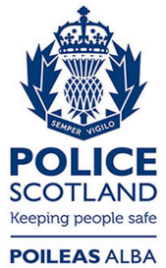 Freedom of Information ResponseOur reference:  FOI 24-1488Responded to:  14 June 2024